Hill & Dale District of Garden Clubs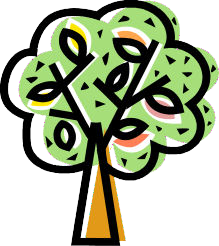 Horticulture ScholarshipPurpose: Hill & Dale District of Garden Clubs is dedicated to spreading theknowledge and love of gardening and supporting education in horticulture and related fields.Project Description: Please provide a brief description of your garden project/program, including garden location, existing infrastructure, irrigation type, etc. You may include photos.Project/Program Activities: Please list some of the planned activities involving youth in the garden.Project Sustainability: Briefly describe how you plan to keep this garden project sustainable, year after year.Report of Previous Scholarship’s: If you have received a previous scholarship from us, please provide a brief summary of how the funds were used.Budget Summary: Please provide a total project budget, and funds committed by others.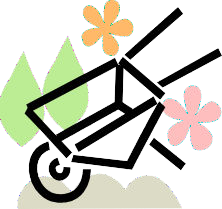 Promote Hill & Dale Garden District: Please provide how/or what you can do to help promote our garden district.Date of application  	 Name  	Amount of Scholarship requested  	 Name of School/organization  		Your position in school/organization 	Your phone  		 Number participating  		 New garden project Y/N  	Your email address  		                                                      Ages of those participating 	 Ongoing garden project Y/N  		Application Due: February 10thQuestions/Application/Contact: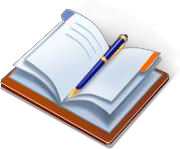 website: hillanddaledistrict.weebly.com email:  Sherry Hanson      hansonsherry6@gmail.comsnail mail:	Hill & Dale Scholarship ChairmanSherry HansonP.O. Box 1698Eatonville Wa 98328